Year 4 Reading Spine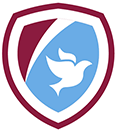 Autumn 1Autumn 2Spring 1Spring 2Summer 1Summer 2Our Belief and VisonAt The Academy at St James we have books at the heart of learning. We use quality texts to inspire and drive all our learning.We believe that children learn best when engaged with exciting and stimulating learning, allowing them to grow and develop into independent and resilient learners. In our school we support every child to reach their potential: Aspire, Achieve, Believe.“The more that you read, the more things you will know. The more that you learn, the more places you’ll go.” Doctor SeussAt The Academy at St James we have books at the heart of learning. We use quality texts to inspire and drive all our learning.We believe that children learn best when engaged with exciting and stimulating learning, allowing them to grow and develop into independent and resilient learners. In our school we support every child to reach their potential: Aspire, Achieve, Believe.“The more that you read, the more things you will know. The more that you learn, the more places you’ll go.” Doctor SeussAt The Academy at St James we have books at the heart of learning. We use quality texts to inspire and drive all our learning.We believe that children learn best when engaged with exciting and stimulating learning, allowing them to grow and develop into independent and resilient learners. In our school we support every child to reach their potential: Aspire, Achieve, Believe.“The more that you read, the more things you will know. The more that you learn, the more places you’ll go.” Doctor SeussAt The Academy at St James we have books at the heart of learning. We use quality texts to inspire and drive all our learning.We believe that children learn best when engaged with exciting and stimulating learning, allowing them to grow and develop into independent and resilient learners. In our school we support every child to reach their potential: Aspire, Achieve, Believe.“The more that you read, the more things you will know. The more that you learn, the more places you’ll go.” Doctor SeussAt The Academy at St James we have books at the heart of learning. We use quality texts to inspire and drive all our learning.We believe that children learn best when engaged with exciting and stimulating learning, allowing them to grow and develop into independent and resilient learners. In our school we support every child to reach their potential: Aspire, Achieve, Believe.“The more that you read, the more things you will know. The more that you learn, the more places you’ll go.” Doctor SeussAt The Academy at St James we have books at the heart of learning. We use quality texts to inspire and drive all our learning.We believe that children learn best when engaged with exciting and stimulating learning, allowing them to grow and develop into independent and resilient learners. In our school we support every child to reach their potential: Aspire, Achieve, Believe.“The more that you read, the more things you will know. The more that you learn, the more places you’ll go.” Doctor SeussOur ValuesCommunity 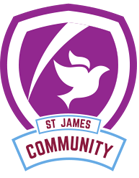 Peace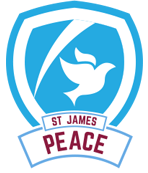 Respect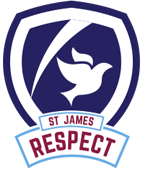 Forgiveness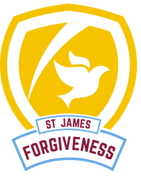 Courage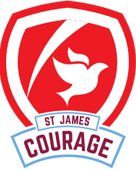 Trust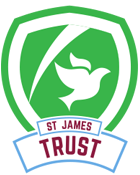 ThemesSave our worldSave our worldThe Great EscapeThe Great EscapeSt James school of Wizards, Witches and Warriors St James school of Wizards, Witches and WarriorsEnglish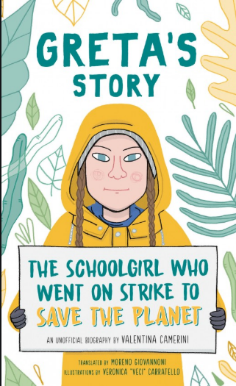 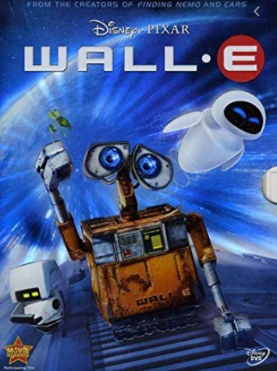 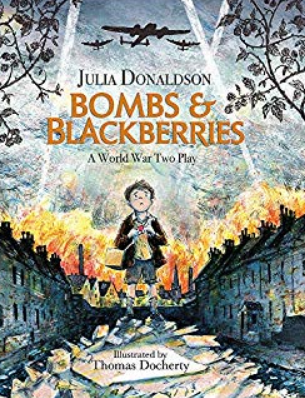 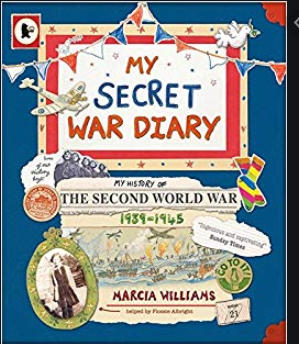 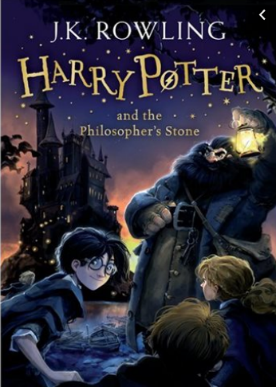 Whole Class Reading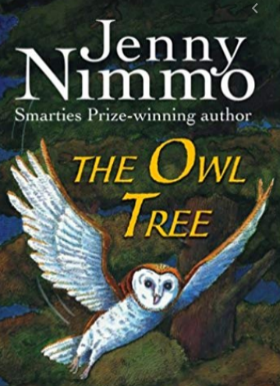 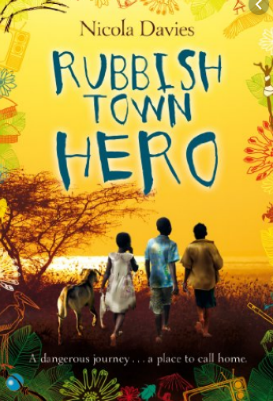 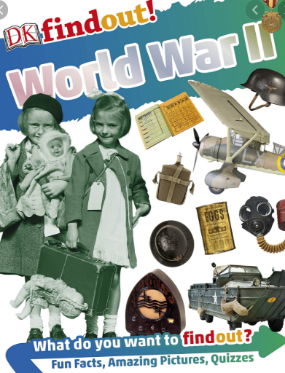 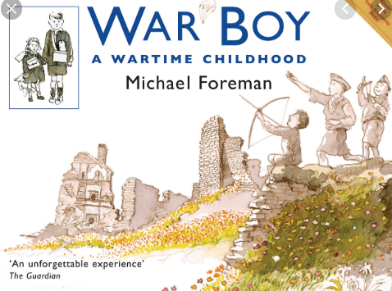 Writing FocusAutumn 1: Acrostic Poetry: Kenning Non-fiction: Diary entry about Nell Bank/Phill LowdeFiction: Wall:E Guided Reading: Owl Tree Poetry: KenningsFiction: Dangerous Setting NarrativeNon Fiction: Persuasive letterPoetry:  What are we fighting for?Fiction: Narrative- Unlikely hero narrativeNon Fiction:  Diary Poetry: Goodbye note Fiction:  Play script which is then adapted to a storyNon Fiction:  Non-Chronological report. Poetry: Potion poems   (2 days)Non-fiction:  Newspaper report about Harry Potter receiving letters to go to Hogwarts Fiction:  Portal story Poetry: The Magic BoxFiction: Myonotor-  Portal story Non-fiction:  Non-Chronological report (About mystical creatures)Curriculum ThemeAt the start of the year we investigate how we can save our world by researching Greta Thunberg and the positive impact she has had on the world.We then learn Geography skills through learning the impact that our waste is on having on the world. We also explore the impact of deforestation and trophy hunting.At the start of the year we investigate how we can save our world by researching Greta Thunberg and the positive impact she has had on the world.We then learn Geography skills through learning the impact that our waste is on having on the world. We also explore the impact of deforestation and trophy hunting.This term we take a step back in time to WW2. We We learn about WW2 and the impact it has had on our modern lives. We learn about rationing, evacuees and clothing.  From there we learn about why WW2 started and key history figures such as Winston Churchill and Adolf Hitler.This term we take a step back in time to WW2. We We learn about WW2 and the impact it has had on our modern lives. We learn about rationing, evacuees and clothing.  From there we learn about why WW2 started and key history figures such as Winston Churchill and Adolf Hitler.To end the year, we travel to Hogwarts! This is where we transform into wizard, witches and warriors! We learn about states of matters and make our own potions! We also travel back thousands of years and learn about the Ancient Greeks! To end the year, we travel to Hogwarts! This is where we transform into wizard, witches and warriors! We learn about states of matters and make our own potions! We also travel back thousands of years and learn about the Ancient Greeks! Curriculum Texts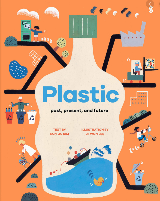 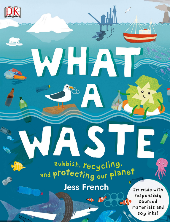 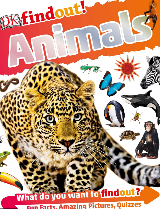 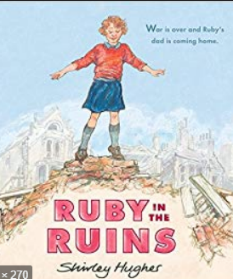 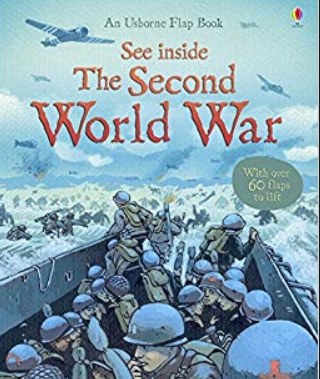 